
 Как приготовить  домашнее задание по чтению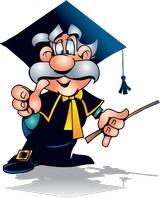 Как выучить стихотворение1. Приготовление уроков начинайте с работы над стихотворением.2. Прочитайте стихотворение вслух. Объясните значение трудных слов.3. Прочитайте стихотворение выразительно. Постарайтесь прочувствовать настроение, ритм стихотворения.4. Прочитайте стихотворение еще 2-3 раза. Постарайтесь его запомнить.5. Запоминайте текст стихотворения по строчкам. Читайте строчку и повторяйте ее, не заглядывая в текст.6. Если стихотворение разбито на четверостишия, то после заучивания каждой из четырех строк по отдельности попытайтесь повторить четверостишие.7. Если стихотворение не разбито на четверостишия или другие составляющие, то попытайтесь самостоятельно разделить его на части и выучить по частям.8. После того как стихотворение выучено по строчкам и четверостишиям (по частям), повторите стихотворение вслух по памяти, при необходимости заглядывая в текст. Выполните такое повторение несколько раз, до тех пор, пока не убедитесь, что хорошо запомнили стихотворение.9. После окончания домашней работы еще 2-3 раза повторите стихотворение, не заглядывая в текст.10. Повторите стихотворение перед сном.11.Утром следующего дня еще раз прочитайте стихотворение, потом выразительно расскажите его наизусть.Как подготовить пересказ текста1. Внимательно, не торопясь, прочитайте текст вслух.2. Обратите внимание на непонятные слова, постарайтесь объяснить их значение.3. Разделите текст на логически законченные части.4. Выделите главную мысль каждой части. Озаглавьте каждую часть. Составьте план пересказа.5. Подумайте над видом пересказа. Пересказ может быть подробным, кратким, выборочным, с заменой лиц.6. Рассказывайте, придерживаясь плана.7. При необходимости прочитайте и перескажите текст еще раз.8. Утром следующего дня еще раз прочитайте текст, а затем перескажите его.Упражнения на отработку скорости и правильности чтенияЕсли ваш ребенок медленно читает или допускает ошибки при чтении, то вы можете исправить это положение, используя специальные упражнения. Вот некоторые из них:1. Ежедневное чтение про себя.2. Ежедневное домашнее чтение вслух, фиксирование результатов в читательском дневнике.3. Еженедельный замер скорости чтения с занесением результатов в специальную тетрадь.4. Чтение с карандашом в руках:• деление на слоги;• постановка знаков ударения;• подчеркивание непонятных слов и выражений.5. Режим щадящего чтения (мало текста при большом рисунке).6. Обязательное чтение перед сном.7. Чтение до первой ошибки с замером количества слов.8. Чтение в темпе скороговорки.9. Многократное чтение в паре или индивидуально.10.Выразительное чтение знакомой части текста с переходом на незнакомую часть.11.Выполнение домашних заданий по чтению, исходя из принципа «важна не длительность, а частота».№п\павтор книгиназвание книгидата замераскорость чтения (кол-во слов в минуту)